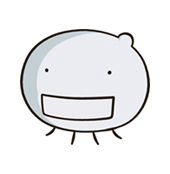 みなさんの身近にいる「菌」。彼らのはたらきによって食生活が豊かになっていることを知りました。今日は実際に、彼らに目の前で頑張ってもらいましょう！●菌・細菌類の特徴　・ぬるま湯（40℃くらい）が一番元気に活動できる。・湿度が高いと、どんどん増えてくれる。　・糖やデンプンなどの栄養分があると活発になる。　・化学変化とは違い、増えるのに少し時間がかかる。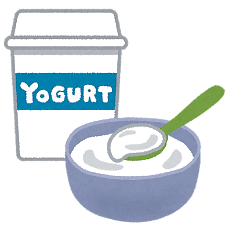 　　▶　　　　　　　　　　　　　　　　　　　　　　　　　　　　　　　　　●イースト菌を使った実験　　実験①　　　　　　　　　　　　実験②　　　　　　　　　　　　実験③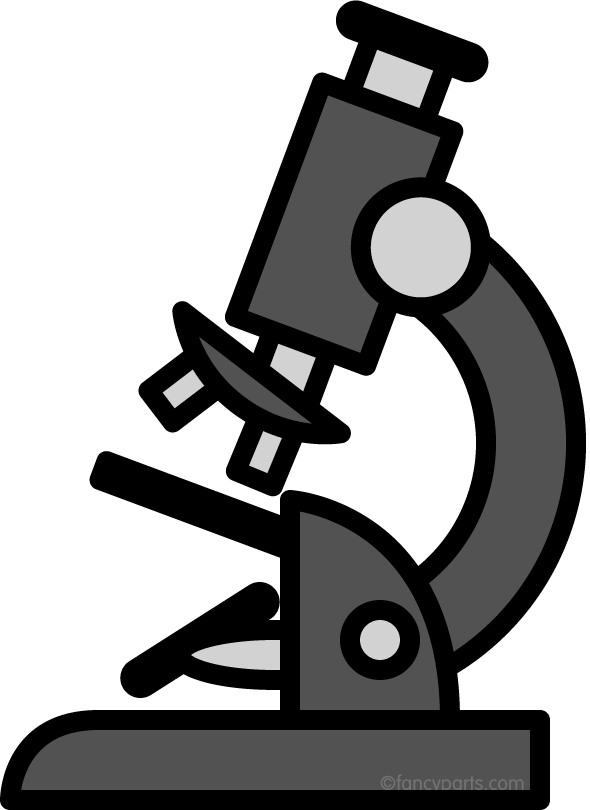 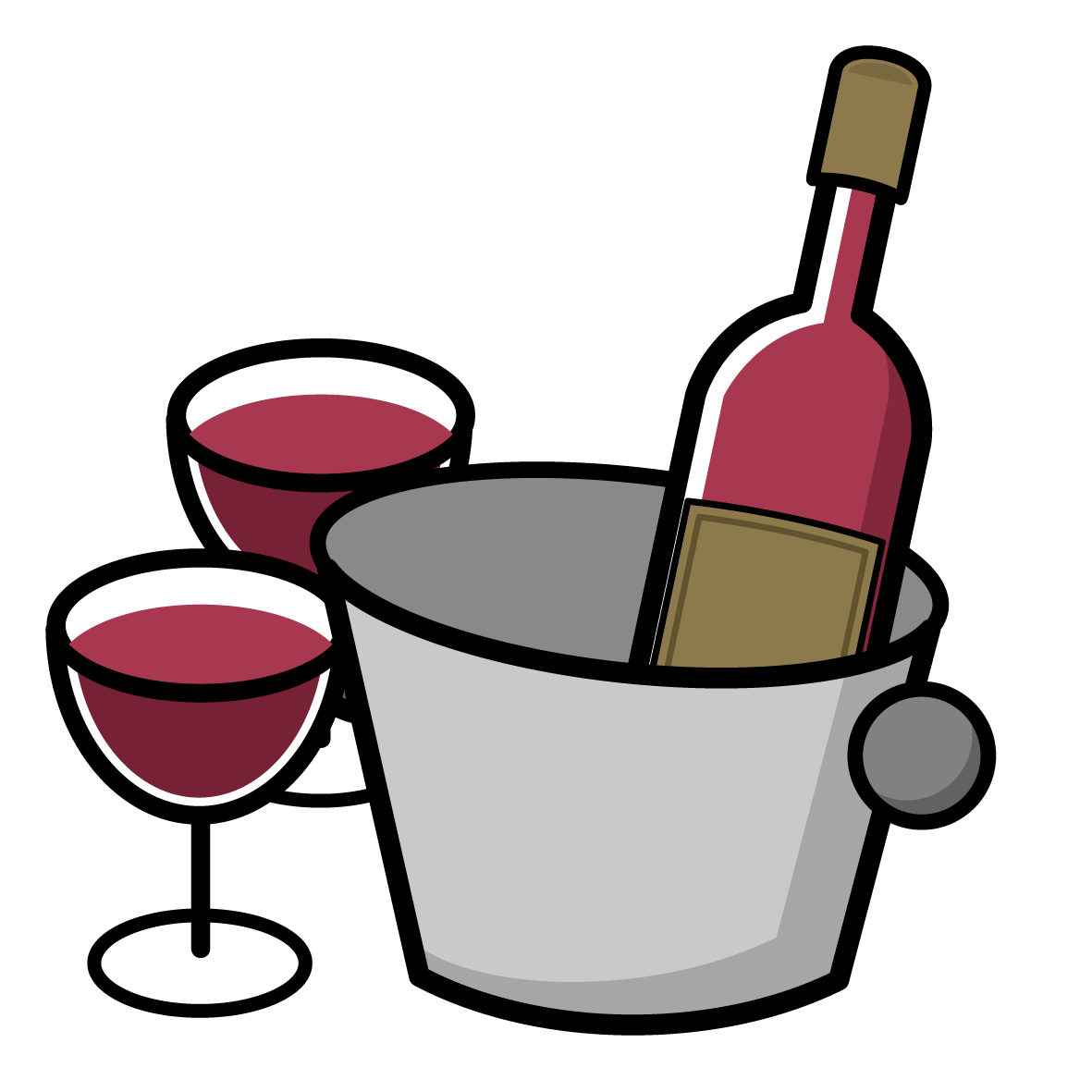 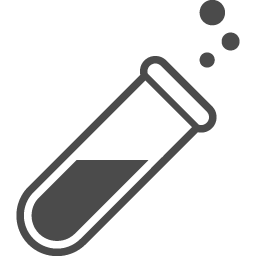 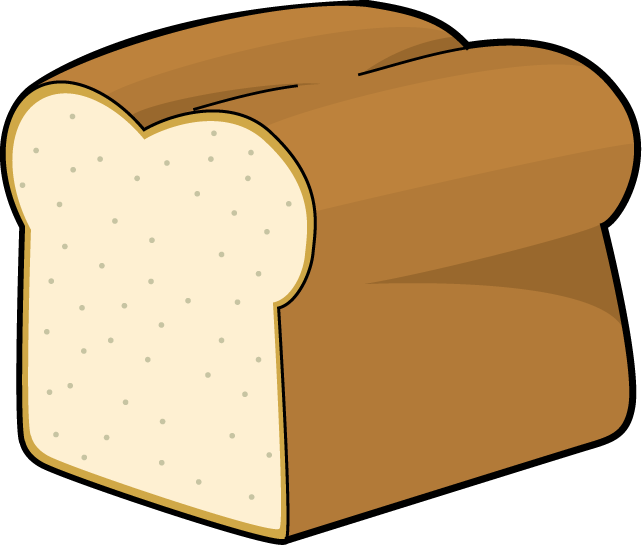 ●実験のまとめ　・実験結果について班で話しあったことをまとめよう